660050 г. Красноярск, ул. Кутузова, 1, стр.133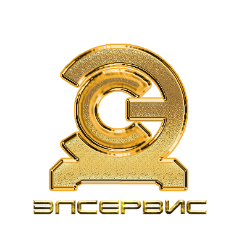  т/факс. (391) 219-59-46, 260-63-36   сайт: элсервис-красноярск.рф                                                      09.01.2024г.                                   E-mail: t2606336@yandex.ruПРАЙС-ЛИСТ на ремонт         Ремонт гидротолкателя  ТЭ-25  -  4770,00  руб. ТЭ-50  -   5720,00 руб.При ремонте электродвигателя с фазным ротором, применяется коэффициент 2.Демонтаж шкивов, шестерен  ----------  5-10% от стоимости ремонта.Замена подшипников, защитного кожуха, замена вентилятора, ремонт подшипниковых щитов добавляется дополнительно к стоимости ремонта.Насос «Гном» вентиляторы, тали , выпрессовка статорного железа +20% к стоимости ремонта по прайсу.Перемотка однофазного эл.двигателя------ +45% к стоимости ремонта по прайсуСтоимость ремонта импортных электродвигателей согласовывается дополнительно.Ремонт пакета токосъемных колец 1 габ. ----------------------------------------------  5100,00Ремонт пакета токосъемных колец 5 габ. ----------------------------------------------  8880,00Класс “H” ---------------------------------------------------------------------------- +25% к прайсуПри отсутствии старой обмотки ------------------------------------------------ +10% к прайсуЗамена выводных концов без замены обмотки------------------------------- 33% от прайсаПропитка, сушка обмотки эл.двигателя --------------------------------------- 15% от прайсаРнСтоимость ремонта эл.двигателей руб. с НДССтоимость ремонта эл.двигателей руб. с НДССтоимость ремонта эл.двигателей руб. с НДССтоимость ремонта эл.двигателей руб. с НДССтоимость ремонта эл.двигателей руб. с НДСРнСкорость, об/мин.Скорость, об/мин.Скорость, об/мин.Скорость, об/мин.Скорость, об/мин.кВт3000150010007500,1835753762400450600,2538064004440052910,3740044400506062480,5544005060529167210,7552805533636994271,1553363696798118141,5709579428558137282,28558927312056146523110001190212815147954128151357414652173805,5149491771019129223746,3171601939320548240907,5193052106521956257731125157270163110831823153795038665410634172318,5392814346145045486532250303526025720058817305717858432629536787037,573172754607751781268458096087120932911029495591 4659672310026514543175119 779136 070143 825152 46090123 486143 825156 915197 758110173 786194 125218 125132224 086244 400160275 400302 900250326 200364 400